GOVERNO DO ESTADO DE RONDÔNIA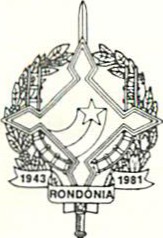 GOVERNADORIADECRETO Nº 2282 DE 13 DE JUNHO DE 1984.O GOVERNADO R DO ESTADO DE ROND ÔNIA, no usod e sua s atribuições lega i s,R E S O L V E:CONCEDER suspenção de contrato, sem ônus para o governo de Rondônia no prazo de 01 de junho de 1984 á 01 de junho de 1986servido r a RAQUEL DANADON, professora d e Ensino d e 1º Grau Nível "1", cadastro nº 60. 162, pertencente a tabela especial deste Governo, lotada na Secretária Municipal de Educação e Cultura em Colorado d'Oeste-RORevogam- se as disposições em contrário.                          Janilene Vasconcelos de Melo              Governadora em Exercício'